Industria e Artigianato: manutenzione e l'assistenza tecnica (elettrico-elettronico-meccanico-termoidraulica)Il Diplomato di istruzione professionale nell'indirizzo "Manutenzione e assistenza tecnica" possiede le competenze per gestire, organizzare ed effettuare interventi di installazione e manutenzione ordinaria, di diagnostica, riparazione e collaudo relativamente a piccoli sistemi, impianti e apparati tecnici, anche marittimi.
Le sue competenze tecnico-professionali sono riferite alle filiere dei settori produttivi generali (elettronica, elettrotecnica, meccanica, termotecnica ed altri) e specificamente sviluppate in relazione alle esigenze espresse dal territorio.
È in grado di: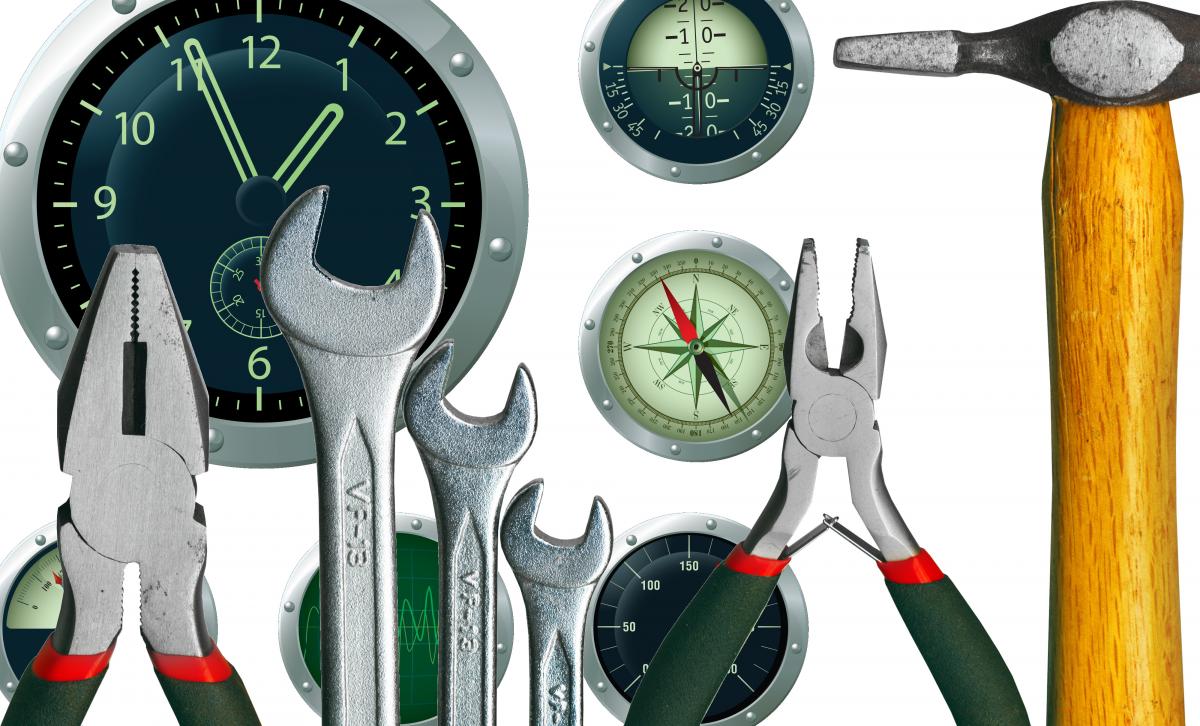 Controllare e ripristinare, durante il ciclo di vita degli apparati e degli impianti, la conformità del loro funzionamento alle specifiche tecniche, alle normative sulla sicurezza degli utenti e sulla salvaguardia dell'ambienteOsservare i principi di ergonomia, igiene e sicurezza che presiedono alla realizzazione degli interventiOrganizzare e intervenire nelle attività per lo smaltimento di scorie e sostanze residue, relative al funzionamento delle macchine, e per la dismissione dei dispositiviUtilizzare le competenze multidisciplinari di ambito tecnologico, economico e organizzativo presenti nei processi lavorativi e nei servizi che lo coinvolgonoGestire funzionalmente le scorte di magazzino e i procedimenti per l'approvvigionamentoReperire e interpretare documentazione tecnicaAssistere gli utenti e fornire le informazioni utili al corretto uso e funzionamento dei dispositiviAgire nel suo campo di intervento nel rispetto delle specifiche normative ed assumersi autonome responsabilitàSegnalare le disfunzioni non direttamente correlate alle sue competenze tecnicheOperare nella gestione dei sevizi, anche valutando i costi e l'economicità degli interventiA conclusione del percorso quinquennale, il Diplomato in "Manutenzione e assistenza tecnica" consegue i risultati di apprendimento descritti nel punto 2.3 dell'allegato A, di seguito descritti in termini di competenze:Comprendere, interpretare e analizzare schemi di impianti.Utilizzare, attraverso la conoscenza e l'applicazione della normativa sulla sicurezza, strumenti e tecnologie specifiche.Utilizzare la documentazione tecnica prevista dalla normativa per garantire la corretta funzionalità di apparecchiature, impianti e sistemi tecnici peri quali cura la manutenzione.Individuare i componenti che costituiscono il sistema e i vari materiali impiegati, allo scopo di intervenire nel montaggio, nella sostituzione dei componenti e delle parti, nel rispetto delle modalità e delle procedure stabilite.Utilizzare correttamente strumenti di misura, controllo e diagnosi, eseguire le regolazioni dei sistemi e degli impianti.Garantire e certificare la messa a punto degli impianti e delle macchine a regola d'arte, collaborando alla fase di collaudo e installazione.Gestire le esigenze del committente, reperire le risorse tecniche e tecnologiche per offrire servizi efficaci e economicamente correlati alle richieste.Le competenze dell'indirizzo « Manutenzione e assistenza tecnica » sono sviluppate e integrate in coerenza con la filiera produttiva di riferimento e con le esigenze del territorio.Il quadro orario settimanale prevede 32 ore.Allegato a questa pagina trovate un documento estratto dal POF con i dettagli sui vari percorsi formativi.Video presentazione per il settore Manutenzione ed assistenza tecnicaVedi anche la Presentazione del corso su slideshareMaterie Area ComuneLingua e letteratura italianaLingua ingleseStoriaMatematicaScienze integrate (scienze della terra e biologia)Scienze motorie e sportiveReligione cattolica o attività alternativeMaterie Area di indirizzo (classi prime e seconde)Tecnologie e tecniche di rappresentazione graficaTecnologie dell'informazione e della comunicazioneScienze integrate (Fisica)Scienze integrate (Chimica)Laboratori tecnologici ed esercitazioniMaterie Area di indirizzo (classi terze, quarte e quinte)Laboratorio tecnologici ed esercitazioniTecnologie meccaniche ed applicazioniTecnologie elettrico-elettroniche ed applicazioniTecnologie e tecniche di installazione e manutenzione